Unterrichtseinheit mit TRAVIS GO im Fach X: Thema X (Stufe Gym/Sek I)Ein einleitender Satz…TRAVIS GO: http://app.travis-go.orgEine App zur simplen und kollaborativen Annotation von Video- und AudiomaterialTRAVIS GO-Datei zum Öffnen in der App:txt-Datei separat anhängenDie TRAVIS GO-txt-Datei enthält bereits den YouTube-Link zum Video und die formulierten Aufgabenstellungen. Durch das Öffnen der txt-Datei in TRAVIS GO werden der Link und die Aufgabenstellung automatisch in der App geladen.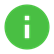 Unterrichtsmaterial:
Filmquelle: ANGABEN – YOUTUBE-LINK – Dauer: X Min.Zeitbudget: z.B. Einzellektion/DoppellektionKlassenstufe: Schülerzahl: Arbeitsform: Technischer Bedarf: Lernziele z.B. nach Lehrplan 21: MedienkompetenzKurze Beschreibung der Relevanz des Themas und Begründung der Materialauswahl – (OPTIONAL)Tipps zum Ablauf: 
Wenn Schülerinnen und Schüler noch nie mit TRAVIS GO gearbeitet haben, sollte Zeit zur Einführung ins Programm miteinberechnet werden.Vorbereitung: falls nötigDurchführung: Nachbereitung: Zusatzmaterialien:Autor-/in:Kontakt: info@travis-go.org Aufgabenstellungen:Aufgabenstellungen:Aufgabe 1) #A1 :  X Min.Aufgabe 2) #A2 : X Min.Aufgabe 3) #A3 : X Min.Aufgabe 4) #A4 : X Min.